Buhmann-Schule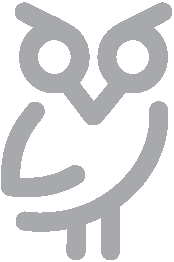 Berufsfachschule Wirtschaft Fachoberschule Wirtschaft Fachoberschule GestaltungAnwesenheitsnachweis für PraktikaMonat:				Jahr:Datum							Unterschrift Praktikant/-inLegende:K = Krankheit mit Arbeitsunfähigkeitsbescheinigung/Attest	E = Entschuldigt (persönl. Grund muss vorher mit Schule/Betrieb abgesprochen werden)UE  Unentschuldigt/Wird vom Betrieb eingetragen		U = UrlaubVermerke der Praktikumsfirma::									Datum						Unterschrift und Stempel des PraktikumsbetriebesPraktikant/-inName des Praktikumsbetriebsverantwortlicher Ausbilder:TagvonbisStdSumme StundenSumme StundenSumme StundenSumme StundenSumme TageSumme TageSumme Tage